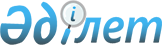 Об определении видов общественных работ для лиц, осужденных к отбыванию наказания в виде привлечения к общественным работам
					
			Утративший силу
			
			
		
					Постановление акимата Мартукского района Актюбинской области от 13 августа 2014 года № 264. Зарегистрировано Департаментом юстиции Актюбинской области 25 августа 2014 года № 3996. Утратило силу постановлением акимата Мартукского района Актюбинской области от 26.01.2015 № 10

     Сноска. Утратило силу постановлением акимата Мартукского района Актюбинской области от 26.01.2015 № 10.

      В соответствии со статьей 31 Закона Республики Казахстан от 23 января 2001 года «О местном государственном управлении и самоуправлении в Республике Казахстан», статьей 42 Уголовного кодекса Республики Казахстан от 16 июля 1997 года, акимат Мартукского района ПОСТАНОВЛЯЕТ:

      1. 

Определить виды общественных работ для лиц, осужденных к отбыванию наказания в виде привлечения к общественным работам, согласно приложению.

      2. 

Контроль за исполнением настоящего постановления возложить на заместителя акима района Кузембаеву Б.

      3. 

Настоящее постановление вводится в действие по истечении десяти календарных дней после дня его первого официального опубликования.

 

  

Виды общественных работ для лиц, осужденных к отбыванию наказания в виде привлечения к общественным работам      1. 

Уборка бытовых отходов;

      2. 

Очистка территории от наледи;

      3. 

Очистка территории от снега;

      4. 

Очистка территории от мусора;

      5. 

Очистка территории от бытовых отходов;

      6. 

Очистка территории от сорняка;

      7. 

Сбор и вывоз мусора;

      8. 

Обрезка порослей;

      9. 

Обрезка деревьев;

      10. 

Побелка деревьев;

      11. 

Посадка деревьев;

      12. 

Скашивание травы;

      13. 

Побелка зданий;

      14. 

Покраска зданий и иные ремонтные работы.

 
					© 2012. РГП на ПХВ «Институт законодательства и правовой информации Республики Казахстан» Министерства юстиции Республики Казахстан
				

      Аким районаМ. Елеусизов

Приложение к постановлению акимата Мартукского района от 04 августа 2014 года № 264